WINNEBAGO COUNTY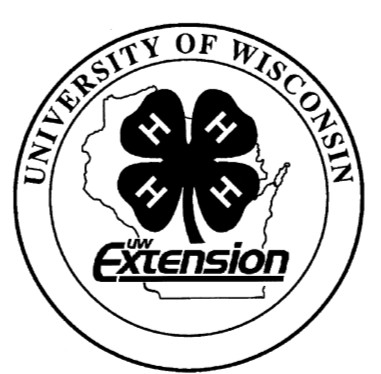 HOME ENVIRONMENT PROJECT RECORD FOR 20 	CHECK SKILLS LEARNED OR IMPROVEDCare for and clean own room                              Select colors and textures                                   Personalize room and space                               Arrange furnitureAccept and share responsibilities at homeIntroduce your guests to the family                      Host guestsEstablish and share home rules                          Identify safety in the home                                  Design a floor planLearn about shape, form and space                    Select home accessoriesMake home accessoriesLearn principles of design                                  Repair/restore articles for the home                   Refinish articles for the home                            Investigate family heritage                                 Visit a major furniture store                                Budget for home needsSet up a monthly home budget                          Explore related careersOther: please listWays You Received Help This Year Include:(check all that apply)Exhibits in This Project:Item	Placing(additional page may be added)INDIVIDUAL ARTICLE RECORD(Choose 1 item to report on in this project, please include pictures of all items on additional page.)Item made:  		 Approximate hours to make:  	hoursWhat did you enjoy most about making this article?Cost to make: (List supplies and cost.)What did you enjoy least about making this article?Total Cost	$  	 Estimated Value	$  	Estimate of Comparableitems if purchased	$  	What did you learn or enjoy in the project this year?What project related skill(s) would you like to learn or improve?List at least 2 home environment industry related careers that you can identify.Explain why this particular item was made &where the pattern was obtained:Are you interested in a career related to the home environment industry?Yes 	 No 	 Maybe 	Project Worth StatementHas this project been worthwhile to you? Why or why not?Revised 11/2006Things I plan to do and learn this year in this project are: (complete this box between Jan. 1 — May 1)Check When DoneAttended project training offered by my clubAttended project training offered at the county levelAttended project training offered at District or State LevelGuidance from 4-H Leader/4-H ClubGuidance from Parent/Guardian/Other AdultReading and use of 4-H project guidesReading and use of literature, books, audio visual resourcesOwn knowledgeHelp from friends/other youthOther (describe)